SIEFAR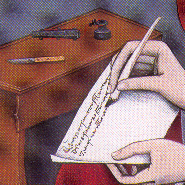 Société Internationale pour l’Etude des Femmes de l’Ancien RégimeAssociation loi 1901 - QUESTIONNAIRE À REMPLIR PAR LES CHERCHEURS-CHERCHEUSESDONNÉES DESTINÉES À FIGURER DANS LE RÉPERTOIREhttp://www.siefar.orgÀ lire attentivementLe Répertoire de la SIEFAR est conçu comme un outil permettant d’identifier les personnes qui travaillent ou ont travaillé sur une/des/les femmes de l’Ancien Régime, et de connaître les recherches qu’elles ont réalisées. En attendant la mise en place d’une véritable banque de données, le Répertoire devrait faciliter les recherches des étudiant·es comme des chercheurs et chercheuses. Il n’est pas nécessaire d’être spécialiste du domaine ni d’avoir déjà publié pour figurer dans le Répertoire. Nous invitons toutes les personnes ayant effectué au moins une recherche dans le domaine – et notamment les étudiant·es en thèse et les autrices/auteurs de thèses non publiées – à s’y inscrire : leur savoir peut être utile à quelqu’un·e ! Il n’est pas nécessaire d’être adhérent·e de la SIEFAR pour figurer dans le Répertoire. Les non-membres peuvent s’y inscrire gratuitement. Il est en revanche nécessaire de tenir le Répertoire à jour, en signalant régulièrement les modifications à l’association (repertoire@siefar.org). Il est nécessaire de s’inscrire auprès de l’association pour figurer sur le Répertoire en remplissant la fiche d’inscription.Les informations publiées sur le répertoire sont sous l’entière responsabilité des spécialistes, sur base des données qu’elles et ils ont fournies à la SIEFAR. L’association décline toute responsabilité sur le contenu des fiches qui lui sont transmises. En revanche, la SIEFAR est libre de procéder à la mise en page de son choix et de conformer les références bibliographiques aux principes éditoriaux du dictionnaire des Femmes de l’Ancienne France.À remplir et renvoyer à repertoire@siefar.org1 – Nom, prénom : 	2 – Ville de résidence et pays : 	3 – Adresse électronique : 	4 – Statut : 	5 – Institution(s) de rattachement (s’il y a) : 	6 – Discipline(s) : 	7 – Siècle(s) : 	8 – Domaines de recherche (y compris ceux qui ne concernent pas les femmes) : 	9 – Travaux sur les femmes de la période (ou : de la période et en-deçà/de la période et au-delà). Les titres doivent comporter au moins l’un des éléments suivants : - un nom de femme réelle ou fictive (“ le mythe de Diane à la Renaissance ”, “ Le personnage de Marianne dans le roman de Marivaux ”…) ;- un titre d’une œuvre de femme ;- un substantif ou adjectif marquant le féminin (dame, femme, fille, veuve, héroïne, reine, lectrice, bouquetière, féminin, maternel…) ;- un mot se rapportant traditionnellement aux activités des femmes ou aux rapports sociaux incluant les femmes (quenouille, aiguille…mariage, veuvage…) ;- le mot genre ou gender.* Si vous estimez que l’un de vos travaux concerne bien les femmes sans qu’aucun des critères listés n’apparaisse dans son titre, expliquez le rapport en quelques mots entre crochets, après le titre.N’envoyez que des références complètes. (ville et maison d’édition, nom des directeurs de volumes collectifs…) Prière de classer les travaux (en commençant par les “ à paraître ” puis en allant des plus récents aux plus anciens). - A. Ouvrages (personnels ou collectifs)- B. Éditions critiques- C. Articles- D. Notices- E. Comptes rendus- F. Divers- G. Non publié : ne pas mettre les communications simples ou les conférences ; restreindre cette rubrique aux travaux communicables, à partir du DEA (thèses non publiées, mémoires de DEA ou assimilés, projets de publication aboutis mais abandonnés)Je suis d’accord pour que les renseignements ci-dessus figurent dans le répertoire des chercheurs/chercheuses sur les femmes de l’Ancien Régime, électronique ou imprimé, confectionné par la SIEFAR.Fait à :......................................, le .........................Signature :